ПРАВИТЕЛЬСТВО РОССИЙСКОЙ ФЕДЕРАЦИИПОСТАНОВЛЕНИЕот 10 мая 2023 г. N 734О КООРДИНАЦИОННОМ СОВЕТЕПРИ ПРАВИТЕЛЬСТВЕ РОССИЙСКОЙ ФЕДЕРАЦИИ ПО РЕАЛИЗАЦИИНАЦИОНАЛЬНОЙ СТРАТЕГИИ ДЕЙСТВИЙ В ИНТЕРЕСАХ ЖЕНЩИННА 2023 - 2030 ГОДЫПравительство Российской Федерации постановляет:1. Образовать Координационный совет при Правительстве Российской Федерации по реализации Национальной стратегии действий в интересах женщин на 2023 - 2030 годы.2. Утвердить прилагаемое Положение о Координационном совете при Правительстве Российской Федерации по реализации Национальной стратегии действий в интересах женщин на 2023 - 2030 годы.Председатель ПравительстваРоссийской ФедерацииМ.МИШУСТИНУтвержденопостановлением ПравительстваРоссийской Федерацииот 10 мая 2023 г. N 734ПОЛОЖЕНИЕО КООРДИНАЦИОННОМ СОВЕТЕ ПРИ ПРАВИТЕЛЬСТВЕ РОССИЙСКОЙФЕДЕРАЦИИ ПО РЕАЛИЗАЦИИ НАЦИОНАЛЬНОЙ СТРАТЕГИИ ДЕЙСТВИЙВ ИНТЕРЕСАХ ЖЕНЩИН НА 2023 - 2030 ГОДЫ1. Координационный совет при Правительстве Российской Федерации по реализации Национальной стратегии действий в интересах женщин на 2023 - 2030 годы (далее - Совет) образован в целях обеспечения взаимодействия федеральных органов государственной власти, органов государственной власти субъектов Российской Федерации, органов местного самоуправления, общественных объединений, научных и других организаций при рассмотрении вопросов, связанных с реализацией Национальной стратегии действий в интересах женщин на 2023 - 2030 годы (далее - Стратегия).2. Совет в своей деятельности руководствуется Конституцией Российской Федерации, федеральными законами, указами и распоряжениями Президента Российской Федерации, постановлениями и распоряжениями Правительства Российской Федерации, а также настоящим Положением.3. Состав Совета утверждается Правительством Российской Федерации.4. Основными задачами Совета являются:а) обсуждение проблем и практики реализации Стратегии;б) определение способов и форм реализации Стратегии;в) организация взаимодействия федеральных органов исполнительной власти, исполнительных органов субъектов Российской Федерации, органов местного самоуправления, общественных, научных и других организаций по вопросам совершенствования политики в сфере улучшения положения женщин;г) подготовка предложений по определению приоритетных направлений и мероприятий государственной политики в интересах женщин;д) взаимодействие с координационными структурами по реализации Стратегии в субъектах Российской Федерации.5. Совет для решения возложенных на него задач имеет право:а) запрашивать в установленном порядке необходимые материалы у федеральных органов государственной власти, органов государственной власти субъектов Российской Федерации, органов местного самоуправления, общественных объединений, научных и других организаций;б) приглашать на свои заседания должностных лиц федеральных органов государственной власти, органов государственной власти субъектов Российской Федерации, органов местного самоуправления, представителей общественных объединений, научных и других организаций;в) направлять своих представителей для участия в проводимых федеральными органами государственной власти, органами государственной власти субъектов Российской Федерации, органами местного самоуправления, общественными объединениями, научными и другими организациями мероприятиях, на которых обсуждаются вопросы, касающиеся реализации Стратегии;г) привлекать в установленном порядке к работе Совета экспертов.6. Совет формируется в составе председателя Совета, ответственного секретаря Совета и членов Совета. Члены Совета принимают участие в его работе на общественных началах.7. Председателем Совета является Заместитель Председателя Правительства Российской Федерации.8. В целях повышения эффективности работы Совета каждые 3 года проводится ротация представителей общественных, научных и других организаций, входящих в состав Совета.9. Совет в соответствии с возложенными на него задачами может создавать из числа своих членов, а также из числа привлеченных к его работе экспертов, не входящих в состав Совета, постоянные и временные комиссии (рабочие группы).Руководители комиссий (рабочих групп), а также составы комиссий (рабочих групп) утверждаются председателем Совета.10. Порядок деятельности Совета и вопросы внутренней организации его работы определяются регламентом, утверждаемым Советом.11. Заседания Совета проводятся по мере необходимости, но не реже одного раза в полугодие.12. Заседание Совета проводит председатель Совета.13. Решения Совета оформляются протоколом, который подписывается председательствующим на заседании Совета.14. Решения Совета направляются в Правительство Российской Федерации, Совет Федерации Федерального Собрания Российской Федерации, Государственную Думу Федерального Собрания Российской Федерации и органы государственной власти субъектов Российской Федерации, членам Совета.15. Информация о решениях, принятых Советом, за исключением сведений, составляющих государственную и иную охраняемую законом тайну, размещается в информационных системах общего пользования.16. Решения Совета, принятые в соответствии с его компетенцией, являются обязательными для исполнения всеми представленными в нем органами исполнительной власти и организациями.17. Организационно-техническое обеспечение деятельности Совета осуществляет Министерство труда и социальной защиты Российской Федерации.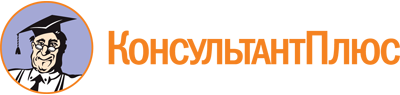 Постановление Правительства РФ от 10.05.2023 N 734
"О Координационном совете при Правительстве Российской Федерации по реализации Национальной стратегии действий в интересах женщин на 2023 - 2030 годы"
(вместе с "Положением о Координационном совете при Правительстве Российской Федерации по реализации Национальной стратегии действий в интересах женщин на 2023 - 2030 годы")Документ предоставлен КонсультантПлюс

www.consultant.ru

Дата сохранения: 12.06.2023
 